			Sopronnémeti Község Önkormányzat Képviselő-testülete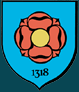 Sopronnémeti, Petőfi u. 22.	Tel./Fax.: 96/285-394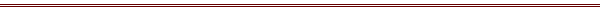 22-4/2013. ny.JegyzőkönyvKészült Sopronnémeti Község Önkormányzat Képviselő-testületének 2013. március 25-én 16,30 órai kezdettel az önkormányzat tanácskozó termében tartott nyilvános üléséről.Jelen vannak:Bognár Sándor polgármesterSzabóné Németh Mária alpolgármesterErdős FerencVargáné Bella Éva képviselőFarádi Közös Önkormányzati Hivatal részéről:
Pálfi Zoltánné jegyző A lakosság köréből megjelent 2 fő.Bognár Sándor polgármester köszönti a testületi ülésen megjelenteket, megállapítja, hogy az ötből négy képviselő jelen van, a testületi ülés határozatképes.Jegyzőkönyv-hitelesítőnek felkéri Erdős Ferenc és Vargáné Bella Éva képviselőket.Ezután javaslatot tesz az ülés napirendjére.Napirend:Tájékoztató a lejárt határidejű határozatok végrehajtásárólElőadó: Bognár Sándor polgármesterBeszámoló az előző ülés óta eltelt időszak fontosabb eseményeirőlElőadó: Bognár Sándor polgármesterA törvényességi felhívás megtárgyalása magánszemélyek kommunális adójával kapcsolatban Előadó: Pálfi Zoltánné jegyzőJavaslat a Kónyi Szociális és Gyermekjóléti Alapszolgáltatási Központtal kötött megállapodás megszüntetéséreElőadó: Bognár Sándor polgármesterJavaslat a Beled Város Szociális és Gyermekjóléti Társuláshoz való csatlakozásrólElőadó: Bognár Sándor polgármesterA Körzeti Napközi Otthonos Óvoda Szil 2013. évi költségvetésének jóváhagyásaElőadó: Bognár Sándor polgármester A Farádi Óvoda és Bogyoszlói Egységes Óvoda és Bölcsőde 2013. évi költségvetésének elfogadásaElőadó: Bognár Sándor polgármesterJavaslat a Farádi Közös Önkormányzati Hivatal Szervezeti és Működési Szabályzatának elfogadásáraElőadó: Bognár Sándor polgármesterJavaslat a térítési díjak elfogadására valamint a szociális és gyermekvédelmi ellátásokról szóló 8/2011.(III.31.) rendelet módosításáraElőadó: Bognár Sándor polgármesterBognár Sándor polgármester kéri, hogy a kiküldött meghívóban szereplő napirendet egészítsék ki két napirendi ponttal, ami az új közös hivatal szervezeti és működési szabályzatának megtárgyalása valamint a szociális alapellátások díjainak elfogadása és ehhez kapcsolódóan a szociális és gyermekvédelmi rendelet módosítása lenne. Kéri a testület tagjait, aki egyetért a napirend kiegészítésével, kézfeltartással szavazzon.A képviselő-testület 4 igen szavazattal, ellenszavazat és tartózkodás nélkül meghozza alábbi határozatát:Sopronnémeti Község Önkormányzat Képviselő-testületének 16/2013.(III.25.) határozataA képviselő-testület egyetért azzal, hogy a napirendet egészítsék ki a szóbeli előterjesztésben elhangzottakkal, és a felvett két napirendi pontot jelen ülésén megtárgyalja.Felelős: Bognár Sándor polgármesterHatáridő: azonnalNapirend tárgyalása:Tájékoztató a lejárt határidejű határozatok végrehajtásárólBognár Sándor polgármester: A képviselő-testület a februári ülésén döntött arról, hogy a kéményseprő-ipari közszolgáltatást továbbra is önként vállalt feladatként látja el, és új szerződést köt a kéményseprővel, Győr Városa értesítve lett a döntésről.( 14/2013.(II.20.) határozat )Szintén a februári ülésen fogadtuk el, hogy beadjuk „A rábaközi közösségi közlekedés infrastrukturális fejlesztése” c. pályázatot. Azóta már a hiánypótlás is benyújtásra került. ( 15/2013.(II.20.) határozat )Kérdés, hozzászólás van-e? Nem volt.A képviselő-testület 4 igen szavazattal, ellenszavazat és tartózkodás nélkül meghozza következő határozatát:Sopronnémeti Község Önkormányzat Képviselő-testületének 17/2013.(III.25.) határozataA képviselő-testület elfogadja a lejárt határidejű határozatok teljesítéséről szóló beszámolót.Felelős: Bognár Sándor polgármesterHatáridő: azonnalBeszámoló az előző ülés óta eltelt időszak fontosabb eseményeirőlBognár Sándor polgármester: - Március 7-én újabb bírósági tárgyaláson voltunk Győrben a helyi védelem alá helyezett erdők ügyében. Csatáry Károlynét dr. Egry Csilla ügyvéd képviselte. A sopronnémeti 15/1 helyrajzi számú ingatlan tulajdonosa megváltozott mert Csatáry Károlyné eladta a „Vadast” Lukácsy Gergelynek és ő visszavonta az indítványt. A többi ingatlanra vonatkozóan kárszakértő kirendelésére letétbe kell helyezniük 200ezer forintot.A sopronnémeti 33/5 helyrajzi számú ingatlan tulajdonosa Erdős Lajos elhunyt, de a hagyatéki tárgyalás még nem volt meg. Nem lehet tudni, hogy az örökös akarja-e folytatni a pert.- A 2010-ben utólag kivetett gépjármű súlyadó ügyében lezárult a bírósági tárgyalás. Akkor a jegyző visszamenőleg 5 évre megadóztatta a „Keszegér” Kft tulajdonosát, mert a pótkocsija után nem fizetett adót. Ez 556 ezer forintot jelentett. Elek József a határozat ellen fellebbezést nyújtott be a Nyugat-dunántúli Regionális Államigazgatási Hivatalhoz. A Hivatal helybenhagyta a jegyző döntését. Ezután Elek József a Győr-Moson-Sopron Megyei Bírósághoz fordult, a bíróság a határozat visszavonására és új eljárás lefolytatására kötelezte  a jegyzőt, de a Hivatal felülvizsgálati kérelmet nyújtott be a Legfelsőbb Bíróságra. A Legfelsőbb Bíróság azt a döntést hozta, hogy az elsőfokú bíróság határozatát hatályon kívül helyezi, és kötelezi új eljárás lefolytatására és új határozat hozatalára. Megállapította, hogy az elsőfokú adóhatóság jogszerűen rendelkezett az adó megállapításáról. Ekkor döntött úgy a felperes képviselője, dr. Egry Csilla, hogy eláll a kereseti kérelemtől és kérte a per megszüntetését. Helyes, hogy a jegyző megfelelő döntést hozott és az önkormányzat a pénzéhez jutott, amit egyébként Elek József 2010-ben be is fizetett. Igaz, hogy a megyei bíróság döntése után a felperes jogi képviselője, dr. Egry Csilla azonnal írt egy levelet, amiben fölszólította a jegyzőt az összeg visszafizetésére. - 1 családot rendkívüli átmeneti segélyben részesítettem- Március 19-én kezdett a faaprítógép dolgozni, eddig már több mázsa ág össze lett darabolva. Nagy Miklóssal megállapodást kötöttünk, hogy a saját traktorját használjuk a munkálatok segítésére.-  Falicitet tartottunk március 24-én a focipályánál és a temetőnél.- Törekszünk a falukép egységesítésére, ezért a Kossuth utcában folytatjuk a zöldnövényzet telepítését. Az utca végén vannak még gyümölcsfák és akácfák, amik ebbe a képbe nem férnek bele. Az egyik tulajdonossal tavaly megbeszéltem, hogy kivágják az előttük lévő fát, de mostanra meggondolta magát. Ezen csak úgy lehet változtatni, ha az érintett lakosokat megkérjük, hogy vágják ki az előttük lévő fákat 15 napon belül, amennyiben ennek nem tesznek eleget, akkor az önkormányzat dolgozói végzik ezt el.- Lehetőség van idén is a közfoglalkoztatásra, de mi a Támop keretén belül április 1-jétől 2 főt hosszabb, 1 főt rövidebb ideig foglalkoztatunk, a hosszabb idő egy évet jelent, a rövidebb 3 hónapot. Május 1-jétől még 2 főt foglalkoztatunk három hónapig. Ez a foglalkoztatás számunkra kedvezőbb.Kérdés, hozzászólás van-e? A képviselő-testület a beszámolót jóváhagyólag tudomásul veszi.A törvényességi felhívás megtárgyalása magánszemélyek kommunális adójával kapcsolatban Pálfi Zoltánné jegyző: A magánszemélyek kommunális adójáról szóló 15/2006.(XII.17.) rendelet módosítására alkotott 20/2012.(XI.29.) önkormányzati rendeletünk jogszabálysértő rendelkezést tartalmaz, mert nem teljesen pontos a megfogalmazása a megállapított adó mértékére és a„lakás bérleti joga” adótárgyra vonatkozóan.A testületnek dönteni kell, hogy elfogadja a felhívást, és az alaprendeletünket a helyi adókról szóló törvény hatályos rendelkezésének megfelelően módosítja.Bognár Sándor polgármester: Javaslom, hogy fogadjuk el a törvényességi felhívást és szüntessük meg a jogszabálysértést úgy, hogy a rendeletbe pontos megfogalmazás kerüljön.A képviselő-testület 3 igen, 1 nem szavazattal, tartózkodás nélkül meghozza alábbi határozatát: Sopronnémeti Község Önkormányzat Képviselő-testületének 18/2013.(III.25.) határozataA képviselő-testület elfogadja a Győr-Moson-Sopron Megyei Kormányhivatal GY-B-04/455-2/2013. törvényességi felhívását és kezdeményezi a jogszabálysértés azonnali megszüntetését.Felelős: Bognár Sándor polgármesterHatáridő: azonnalSopronnémeti Község Önkormányzat Képviselő-testülete 3 igen, 1 nem szavazattal, tartózkodás nélkül megalkotja 4/2013.(III.26.) önkormányzati rendeletét a magánszemélyek kommunális adójáról szóló 15/2006.(XII.17.) rendelet módosításáról.Javaslat a Kónyi Szociális és Gyermekjóléti Alapszolgáltatási Központtal kötött megállapodás megszüntetéséreBognár Sándor polgármester: A képviselő-testületnek az új önkormányzati törvény értelmében lehetősége van arra, hogy felülvizsgálja társulási megállapodásait június 30-ig. Eddig az időpontig lehet kilépni, és egy új társulásba belépni július 1-jei időponttal.Javaslom, hogy a kónyi társulásból lépjünk ki és beledi társuláshoz csatlakozzunk. Nem a családgondozók munkájával van gondom, hanem a pénzügyi oldala kedvezőbb a beledi társulásnak.A képviselő-testület 4 igen szavazattal, ellenszavazat és tartózkodás nélkül meghozza következő határozatát:Sopronnémeti Község Önkormányzat Képviselő-testületének 19/2013.(III.25.) határozataA képviselő-testület kinyilvánítja, hogy 2013. július 1. napjától nem kíván részt venni Szociális és Gyermekjóléti Alapszolgáltatási Központ  (Székhelye: 9144 Kóny, Soproni u. 2/A) által biztosított, a családsegítő és gyermekjóléti feladatok ellátására megkötött Családsegítő és Gyermekjóléti Feladatokat Ellátó Társulásban, a társulási megállapodást 2013. június 30. napjával felmondja.A képviselő-testület felkéri a polgármestert, hogy döntéséről az érdekelteket értesítse.Felelős: Bognár Sándor polgármesterHatáridő: azonnal illetve 2013. március 31.Javaslat a Beled Város Szociális és Gyermekjóléti Társuláshoz való csatlakozásrólBognár Sándor polgármester: az imént elmondottakat figyelembe véve, kérem, hozzunk döntést a Beled Város Szociális és Gyermekjóléti Társulásához való csatlakozásról.A képviselő-testület 4 igen szavazattal, ellenszavazat és tartózkodás nélkül meghozza alábbi határozatát:Sopronnémeti Község Önkormányzat Képviselő-testületének 20/2013.(III.25.) határozataA képviselő-testület kinyilvánítja, hogy 2013. július 1. napjától csatlakozik a Beled Város Önkormányzat  Szociális és Gyermekjóléti Társulásához, és az általa fenntartott Egyesített Szociális Központ keretén belül biztosított családsegítő és gyermekjóléti feladatok ellátására megköti  a  társulási megállapodását.A képviselő-testület felkéri a polgármestert, hogy döntéséről az érdekelteket értesítse.Felelős: Bognár Sándor polgármesterHatáridő: azonnal illetve 2013. március 31.A Körzeti Napközi Otthonos Óvoda Szil 2013. évi költségvetésének jóváhagyásaBognár Sándor polgármester: Később érkezett a tervezet, mint a februári ülésünk volt, ezért akkor nem tárgyalhattuk. Önkormányzatunknak véleményezési joga van a költségvetésükre vonatkozóan, javaslom elfogadásra.A képviselő-testület 4 igen szavazattal, ellenszavazat és tartózkodás nélkül meghozza alábbi határozatát:Sopronnémeti Község Önkormányzat Képviselő-testületének 21/2013.(III.25.) határozataA képviselő-testület a Körzeti Napközi Otthonos Óvoda 2013. évi költségvetésével egyetért, azt a jegyzőkönyvhöz csatolt tartalommal és formában elfogadja.Felhatalmazza a képviselő-testület a polgármestert, hogy döntéséről értesítse Szil Község Önkormányzatát.Felelős: Bognár Sándor polgármesterHatáridő: azonnalA Farádi Óvoda és Bogyoszlói Egységes Óvoda-Bölcsőde 2013. évi költségvetésének elfogadásaBognár Sándor polgármester A farádi társulásnak is tagjai vagyunk az óvodai nevelésre vonatkozóan, az ő költségvetésüket is véleményeznünk kell.A képviselő-testület 4 igen szavazattal, ellenszavazat és tartózkodás nélkül meghozza alábbi határozatát:Sopronnémeti Község Önkormányzat Képviselő-testületének 22/2013.(III.25.) határozataA  képviselő-testület a Farádi Óvoda és Bogyoszlói Egységes Óvoda-Bölcsőde  2012. évi költségvetésével egyetért, azt a jegyzőkönyvhöz csatolt tartalommal és formában elfogadja.Felhatalmazza a képviselő-testület a polgármestert, hogy döntéséről értesítse Farád Község Önkormányzatát.Felelős: Bognár Sándor polgármesterHatáridő: azonnalJavaslat a Farádi Közös Önkormányzati Hivatal Szervezeti és Működési Szabályzatának elfogadásáraBognár Sándor polgármester: Az írásos előterjesztést erről is megkapta a testület. A Magyar Államkincstár 2013. március 1-jei hatállyal bejegyezte a Farádi Közös Önkormányzati Hivatalt. Változás történt a hivatal szervezeti felépítésében, ezért szükséges a körjegyzőségi szmsz helyett egy újat elfogadni.A képviselő-testület 3 igen, 1 nem szavazattal, tartózkodás nélkül meghozza alábbi határozatát:Sopronnémeti Község Önkormányzat Képviselő-testületének 23/2013.(III.25.) határozataA képviselő-testület a jegyzőkönyvhöz csatolt tartalommal elfogadja a Farádi Közös Önkormányzati Hivatal Szervezeti és Működési Szabályzatát.Felelős: Bognár Sándor polgármesterHatáridő: azonnalJavaslat a térítési díjak elfogadására valamint a szociális és gyermekvédelmi ellátásokról szóló 8/2011.(III.31.) rendelet módosításáraBognár Sándor polgármester: Csorna Városa tájékoztatásában a társulási formában megvalósuló alapellátások díjai változtak. Ez alapján Sopronnémetiben az ebéd díja 415.-Ft, ez kiszállítással 535.-Ft, a házi segítségnyújtás pedig 95.-Ft/ óra lenne. Változik továbbá a Csornai Többcélú Kistérségi Társulás Szociális Központjában fizetendő intézményi térítési díjak összege is.Bognár Sándor polgármester javasolja képviselő-társainak, hogy fogadják el a Csorna-Farád-Sopronnémeti társulásban ellátásra kerülő szociális alapszolgáltatás  és a kistérségi társulás szociális központjában a személyes gondoskodást nyújtó szociális ellátások díjainak változását.A képviselő-testület 4 igen szavazattal, ellenszavazat és tartózkodás nélkül meghozza alábbi határozatát:Sopronnémeti Község Önkormányzat Képviselő-testületének 24/2013.(III.25.) határozataA képviselő-testület egyetért a jelen határozat mellékletét képező, a Csorna-Farád-Sopronnémeti intézményfenntartó társulásban és a Csornai Kistérségi Társulás Szociális Központjában fizetendő intézményi térítési díjakkal, amelyeket Csorna Város Önkormányzatának a szociális és gyermekvédelmi ellátások helyi szabályairól szóló önkormányzati rendelete 2. és 4. melléklete tartalmaz.Felhatalmazza a képviselő-testület a polgármestert, hogy döntéséről értesítse Csorna Városát.Felelős: Bognár Sándor polgármesterHatáridő: azonnalBognár Sándor polgármester: Javaslom, hogy a térítési díjak változásának megfelelően kerüljön módosításra a rendeletünk a mellékleteket érintően. Ezen kívül a közös hivatal megalakulását és a szociális törvény változását is figyelembe kell venni. A Körjegyzőség és körjegyző megnevezés már nem helytálló, az időskorúk járadéka pedig már nem tartozik a helyi rendeletünk hatálya alá. Kérem, hogy ezeket a változásokat is fogadjuk el.Sopronnémeti Község Önkormányzat Képviselő-testülete 4 igen szavazattal, ellenszavazat és tartózkodás nélkül megalkotja 5/2013.(III.26.) önkormányzati rendeletét a szociális és gyermekvédelmi ellátásokról szóló 8/2011.(III.31.) rendelete módosításáról.Miután több tárgy nincs, hozzászólás nem érkezik, Bognár Sándor polgármester a testületi ülést 16,45 órakor bezárja.kmf.	Bognár Sándor							Pálfi Zoltánné	polgármester								jegyzőErdős Ferenc		Vargáné Bella Évajegyzőkönyv-hitelesítő